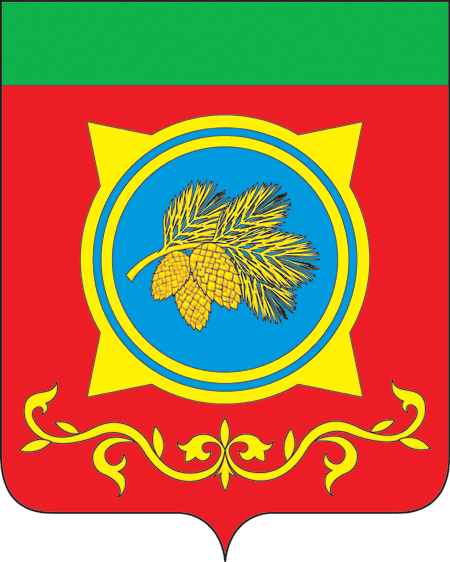 Российская ФедерацияРеспублика ХакасияАдминистрация Таштыпского районаРеспублики ХакасияПОСТАНОВЛЕНИЕ26.12.2023 г.                                           с. Таштып                                              № 616В соответствии с Постановлением Администрации Таштыпского района  от 11.04.2018 г. № 213 «Об утверждении Положения о присвоение спортивных разрядов и квалификационных категорий на территории Таштыпского района»,  руководствуясь п. 3 ч. 1 ст. 29 Устава муниципального образования Таштыпский район от 24.06.2005 года, Администрация Таштыпского района постановляет:Присвоить «второй спортивный разряд» по шахматам спортсменам, согласно приложению 1.Присвоить «второй спортивный разряд» по футболу спортсменам, согласно приложению 2.Контроль за исполнением данного постановления возложить на и.о. первого заместителя Главы Таштыпского района Е.Г. Алексеенко.Глава Таштыпского района                                                                             Н.В. ЧебодаевСписок спортсменов, выполнивших «второй спортивный разряд»  по шахматамна основании требований и нормативов Единой всероссийской спортивной квалификации.Начальник общего отдела                                                                           Е.Т. МамышеваСписок спортсменов, выполнивших «второй спортивный разряд»  по футболу на основании требований и нормативов Единой всероссийской спортивной квалификации.Начальник общего отдела                                                                           Е.Т. Мамышева№ п/пФ.И.О. спортсменаДата рожденияФ.И.О. тренераОрганизация Результат 1Бутанаев Александр Сергеевич05.05.2009 Нербышев Н.В.МБОУ «Таштыпская школа-интернат № 1»Средний рейтинг соперников 1707, 4,5 очков из 9 туров№ п/пФ.И.О. спортсменаДата рожденияФ.И.О. тренераОрганизация Результат 1Адыгаев Никита Александрович22.04.2005Бозыков С.М.МБУ ДО «СШ Таштыпского района»2 место, Кубок РХ2Бозыков Семен Михайлович29.05.1987Бозыков С.М.МБУ ДО «СШ Таштыпского района»2 место, Кубок РХ3Брагин Владислав Владимирович21.03.2004Бозыков С.М.МБУ ДО «СШ Таштыпского района»2 место, Кубок РХ4Карамашев Александр Леонидович20.11.2004Бозыков С.М.МБУ ДО «СШ Таштыпского района»2 место, Кубок РХ5Кулумаев Семён Викторович24.08.1998Бозыков С.М.МБУ ДО «СШ Таштыпского района»2 место, Кубок РХ6Летягин Даниил Евгеньевич15.12.2005Бозыков С.М.МБУ ДО «СШ Таштыпского района»2 место, Кубок РХ7Петрунов Денис Александрович29.01.1996Бозыков С.М.МБУ ДО «СШ Таштыпского района»2 место, Кубок РХ8Сагалаков Руслан Николаевич15.06.1996Бозыков С.М.МБУ ДО «СШ Таштыпского района»2 место, Кубок РХ9Султреков Владимир Владимирович05.01.1989Бозыков С.М.МБУ ДО «СШ Таштыпского района»2 место, Кубок РХ10Султреков Илья Николаевич14.05.2006Бозыков С.М.МБУ ДО «СШ Таштыпского района»2 место, Кубок РХ11Топоев Дмитрий Сергеевич09.01.1993Бозыков С.М.МБУ ДО «СШ Таштыпского района»2 место, Кубок РХ12Тороков Айдар Витальевич06.10.1996Бозыков С.М.МБУ ДО «СШ Таштыпского района»2 место, Кубок РХ13Чертыгашев Петр Валерьевич03.07.1994Бозыков С.М.МБУ ДО «СШ Таштыпского района»2 место, Кубок РХ14Чистанов Денис Сергеевич15.07.2008Бозыков С.М.МБУ ДО «СШ Таштыпского района»2 место, Кубок РХ